Application Form                                                                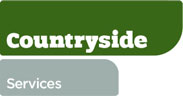 PRIVATE AND CONFIDENTIALThe closing date for this vacancy is Friday 5th July at 5.00PM.  All applications must be received on or before this date.  Late applications will not be considered.  Completed applications (including Equal Opportunities Monitoring Form) must be sent to: Countryside Services Ltd, 97 Moy Road, Dungannon, Co Tyrone, BT71 7DX or via Email: accounts@countrysideservices.comONLY INFORMATION PROVIDED ON THIS APPLICATION FORM WILL BE CONSIDERED.  Curriculum vitae will not be accepted for this post.  This application form will be used for shortlisting to further stages of the selection process. This will be advised to you separately. It is your responsibility to ensure you clearly outline how your qualifications and experience meet both the essential and desirable criteria, along with dates as may be required.  All information given will be treated with the strictest confidence. Continuation pages / sheets may not be added.	SECTION 1: APPLICANT DETAILSSECTION 2: EDUCATIONAL & TRAINING HISTORY Please list chronologically; starting with the most recent firstSECTION 2: EDUCATIONAL & TRAINING HISTORY CONTINUEDADDITIONAL TRAININGPlease detail other training courses attended / awards or other qualifications achieved, including dates, if appropriateMembership of Professional BodiesPlease note any offer of employment is subject to presentation of original copies of all relevant paperwork as proof of qualifications, training and/or membership of professional bodies as required for the job.SECTION 3: EMPLOYMENT HISTORY Current EmploymentPrevious Employment Please list chronologically, i.e.; starting with your most recent at the top. Please complete in full. OTHER EMPLOYMENT (paid or unpaid)SECTION 3: SUITABILITY FOR THIS POSITION Please describe your suitability for this position below -DISABILITY DISCRIMINATION ACT 1995Criminal Offences DeclarationSECTION 4: REFEREES Please give the details of two referees of persons who must not be related to you. One of which must be from your current employer / most recent post.  Referees will not be contacted without your prior approval. Referees will only be contacted upon extending a Conditional Offer.SECTION 5: VERIFICATION AND DECLARATION INFORMATION EQUAL OPPORTUNITY MONITORING QUESTIONNAIRE                                      POSITION APPLIED FOR:HR AdministratorREFERENCE NUMBER:HRAD240619Surname: Forename(s):Home Address:Email:Home Address:Postcode:Home / Landline Telephone Number:Mobile Telephone Number:National Insurance Number:Educational Qualification Gained (GCSE, A Level, Degree Etc.)Title / SubjectGrade Date AttainedLevel of Qualification Gained(GCSE, A Level, Degree Etc.)Title / SubjectGrade Date AttainedDATECOURSE / QUALIFICATIONName of Professional Body  YearLevel of Membership Name of Current Employer:Address of Current Employer       PostcodeCurrent Position / Job Title:Current Notice Period:Current Salary and Benefits:Additional Information (any other relevant information you feel may be relevant):Additional Information (any other relevant information you feel may be relevant):Additional Information (any other relevant information you feel may be relevant):Additional Information (any other relevant information you feel may be relevant):NAME AND ADDRESSOF EMPLOYERDate From and To:POSITION HELD / JOB TITLE SALARY REASON FOR LEAVINGPlease declare any other employment you would continue with if you were to be successful in obtaining this position.Section 1 of this Act describes a disabled person as a person with a ‘physical or mental impairment which has a substantial or long-term effect on his/her ability to carry out normal day-to-day activities’.Using this definition, would you consider yourself to be disabled?           Yes            No    If yes, do you require any special arrangements to be made to assist you if called for interview or for psychometric testing? Please provide details:Have you any previous convictions for a criminal offence (other than motoring offences) which cannot be considered spent under the Rehabilitation of Offenders Act? Yes              NoIf yes, give full details and dates: If yes, give full details and dates: Name:Name:Position:Position:Company:Company:Address:Postcode:Telephone No:Email:Address:PostcodeTelephone No:Email:Nature of Relationship:Nature of Relationship:I certify that all information provided in this application is truthful and accurate.   I have not omitted any facts that could affect my employment.  I understand that any false or misleading statements may result in a job offer being withdrawn / disqualifying me from employment or rendering me liable for dismissal.I understand that any employment entered into is subject to documentary evidence of my right to work in the UK and satisfactory references.  I expressly consent to personal data contained within this form being recorded for the purposes of assessing suitability for the post and may form the basis of any subsequent personnel file.I authorise Countryside Services Ltd to obtain references from relevant sources, which may include security checks, subject to position requirements, to establish my suitability for employment. I hereby consent to sign any further document required by Countryside Services Ltd in order to give effect to this requirement. Please tick (√) each box below.   I understand that on occasion there may be some requirement to travel, work evenings and weekends to support business needs. I understand that reasonable hours outside of this may be required to fulfil the duties of this position.I understand all other employment (paid or unpaid) must be declared and written permission granted from the company in advance.I confirm that I am available to meet the requirements of the post.Signature:                                                                                                                    Date:POSITION APPLIED FOR:HR AdministratorREFERENCE NUMBER:HRAD240619We are committed to promoting equality of opportunity and treatment and to preventing any unfair discrimination in its employment practices. We do not discriminate against our job applicants or employees and we aim to select the best person for the job. Our policy is to continue to provide equality of opportunity, and that no employee or job applicant receives less favourable treatment on the grounds of perceived religious belief, political opinion, gender, marital or family status, disability, age, race, nationality or sexual orientation.We monitor the community background and sex of our job applicants and employees in order to demonstrate our commitment to promoting equality of opportunity in employment and to comply with our duties under the Fair Employment & Treatment (NI) Order 1998.You are not obliged to answer the questions on this form and you will not suffer any penalty if you choose not to do so. Nevertheless, we encourage you to answer these questions. Your answers will be used by us to prepare and submit a monitoring return to the Equality Commission, but your identity will be kept anonymous. In all other regards your answers will be treated with the strictest confidence and this sheet will be detached from your application prior to interview.  We assure you that your answers will not be used by us to make any decisions affecting you, whether in a recruitment exercise or during the course of any employment with us.Regardless of whether we practice religion, most of us in Northern Ireland are perceived to be members of either the Roman Catholic or Protestant communities.  We are therefore asking you to indicate your community background by ticking the appropriate box below:I am a member of the Protestant community				I am a member of the Roman Catholic community								I am a member of neither the Protestant or Roman Catholic community    If you do not complete this questionnaire, we are encouraged to use the “residuary” method, which means that we can make a determination on the basis of personal information supplied by you.Please indicate your Sex by ticking the appropriate box below:             Female		   Male	Note: If you answer this questionnaire you are obliged to do so truthfully as it is a criminal offence under the Fair Employment (Monitoring) Regulations (NI) 1999 to knowingly give false answers to these questions.